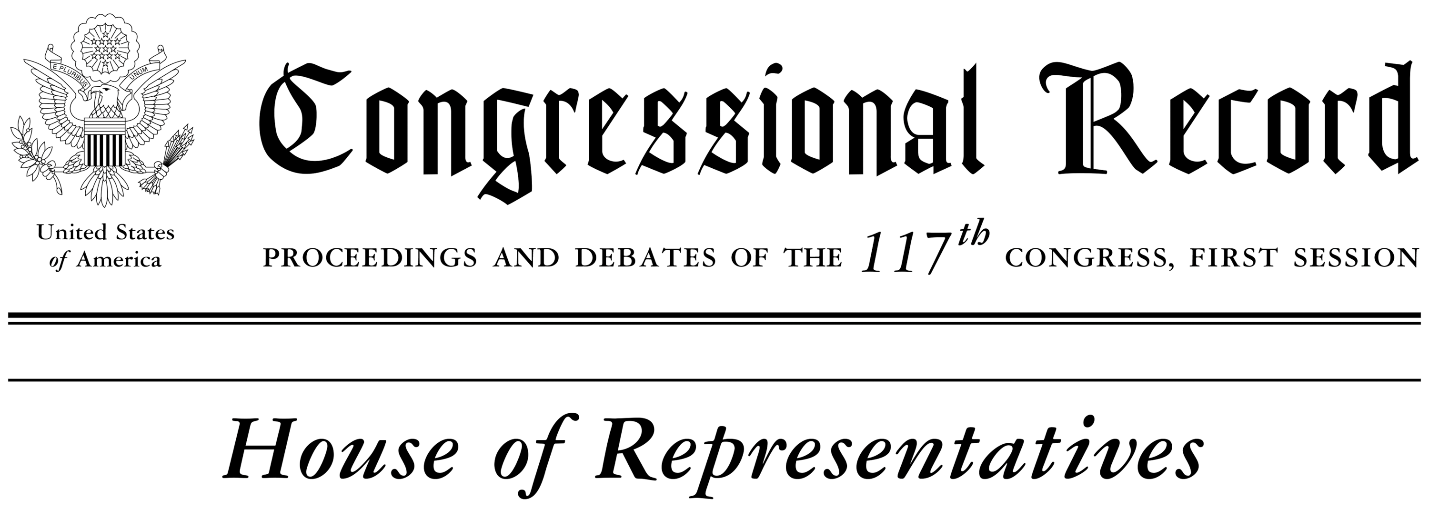 HONORING MR. BRENT EARLHON. ELISSA SLOTKINOF MICHIGANIN THE HOUSE OF REPRESENTATIVESMay 11, 2021	Ms. SLOTKIN. Madam Speaker, I rise today to recognize a constituent in Michigan’s Eighth District who embodies the definition of service to others: Mr. Brent Earl, of Livingston County.	Mr. Earl’s roots in the county run deep — he’s a graduate of Howell High School’s Class of 1985 who now serves as Vice Chair of the Howell Public Schools Board of Education. He serves in this role in addition to working a fulltime job and being involved in several local organizations, all while raising cattle and other animals as a sixth-generation Livingston County farmer.	At his core, Mr. Earl is a giver and a helper. Alongside his wife, Jen, and his four kids, he runs the Earl Farm Foundation, a non-profit that has been donating thousands of pounds of ground beef to local food pantries and shelters since 2009.	During the pandemic, when our community needed it most, Mr. Earl stepped up as a Good Samaritan. When local school children eligible for free or reduced lunch were dependent on food banks, Mr. Earl’s donations literally put food on the table. For needy families priced out of grocery store beef, his generosity allowed their kids to enjoy hamburgers, meat loaf, and spaghetti.		For years, Mr. Earl has been a friend of the Oakland Livingston Human Service Agency (OLHSA). As a former member of the Advisory Council and current Vice Chair of the Board of Directors, Mr. Earl has guided the organization with the steady hand and easy demeanor that he is known for.	Whether he’s been raising money or personally distributing goods and services to those in need, Mr. Earl has given countless hours to OLHSA efforts. For the past five years, he’s been the Chair of its annual Walk for Warmth, which raises money to help community members stay safe and warm during heat-related emergencies.	For his work and his efforts, he’s been recognized as a Person of the Year, Big Brother of the Year, and Citizen of the Year. But beyond these personal awards and accolades, Mr. Earl is something much greater. He’s a local Fred Rogers: a good man and a good neighbor who simply wants to help.	On behalf of a grateful community, I thank Mr. Earl for his tireless devotion to his family, his town, and our community. It’s my honor to insert these remarks into the permanent record of the People’s House so that his legacy of service may live on.